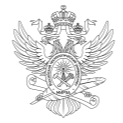 МИНОБРНАУКИ РОССИИФедеральное государственное бюджетное образовательное учреждениевысшего образования«МИРЭА – Российский технологический университет»МИНОБРНАУКИ РОССИИФедеральное государственное бюджетное образовательное учреждениевысшего образования«МИРЭА – Российский технологический университет»МИНОБРНАУКИ РОССИИФедеральное государственное бюджетное образовательное учреждениевысшего образования«МИРЭА – Российский технологический университет»МИНОБРНАУКИ РОССИИФедеральное государственное бюджетное образовательное учреждениевысшего образования«МИРЭА – Российский технологический университет»УТВЕРЖДАЮРектор__________________Кудж С.А.«___»_____________20___ г.Основная профессиональная образовательнаяпрограмма высшего образованияОсновная профессиональная образовательнаяпрограмма высшего образованияОсновная профессиональная образовательнаяпрограмма высшего образованияОсновная профессиональная образовательнаяпрограмма высшего образованияНаправление подготовки11.04.02 Инфокоммуникационные технологии и системы связи11.04.02 Инфокоммуникационные технологии и системы связи11.04.02 Инфокоммуникационные технологии и системы связиНаправленность (профиль)Микроволновая техника и антенны телекоммуникационных системМикроволновая техника и антенны телекоммуникационных системМикроволновая техника и антенны телекоммуникационных системКвалификациямагистрмагистрмагистрФорма обученияочнаяочнаяочнаяМосква 2021Москва 2021Москва 2021Москва 20211. Цель (миссия) программы Программа имеет своей целью развитие у обучающихся личностных качеств, а также формирование универсальных, общепрофессиональных и профессиональных компетенций в соответствии с требованиями ФГОС ВО по направлению подготовки 11.04.02 Инфокоммуникационные технологии и системы связи. Программа включает в себя: учебный план, календарный учебный график, рабочие программы дисциплин (модулей), программ практик, а также комплекс оценочных и методических материалов. 1. Цель (миссия) программы Программа имеет своей целью развитие у обучающихся личностных качеств, а также формирование универсальных, общепрофессиональных и профессиональных компетенций в соответствии с требованиями ФГОС ВО по направлению подготовки 11.04.02 Инфокоммуникационные технологии и системы связи. Программа включает в себя: учебный план, календарный учебный график, рабочие программы дисциплин (модулей), программ практик, а также комплекс оценочных и методических материалов. 2. Нормативные документы Образовательная программа разработана в соответствии с требованиями нормативных правовых актов: 2. Нормативные документы Образовательная программа разработана в соответствии с требованиями нормативных правовых актов: ─Федеральный закон Российской Федерации «Об образовании в Российской Федерации» от 29 декабря 2012 г. № 273-ФЗ;─Федеральный государственный образовательный стандарт высшего образования (ФГОС ВО) по направлению подготовки 11.04.02 Инфокоммуникационные технологии и системы связи, утвержденный приказом Министерства образования и науки Российской Федерации от 22 сентября 2017 года № 958;─Порядок организации и осуществления образовательной деятельности по образовательным программам высшего образования – программам бакалавриата, программам специалитета, программам магистратуры, утвержденный приказом Минобрнауки России от 5 апреля 2017 года № 301 (далее – Порядок организации образовательной деятельности);─Профессиональный стандарт 06.005 Специалист по эксплуатации радиоэлектронных средств (инженер-электроник);─Устав федерального государственного бюджетного образовательного учреждения высшего образования «МИРЭА - Российский технологический университет»─Иные нормативные правовые акты, регламентирующие общественные отношения в сфере образования.3. Объем программы3. Объем программыТрудоемкость освоения студентом ОП ВО в соответствии с ФГОС ВО по данному направлению 120 зачетных единиц, включая все виды аудиторной (контактной) и самостоятельной работы студента, практики и время, отводимое на контроль качества освоения студентом ОП ВО.Трудоемкость освоения студентом ОП ВО в соответствии с ФГОС ВО по данному направлению 120 зачетных единиц, включая все виды аудиторной (контактной) и самостоятельной работы студента, практики и время, отводимое на контроль качества освоения студентом ОП ВО.4. Срок получения образования по программе4. Срок получения образования по программеСрок получения образования по программе в очной, включая каникулы, предоставляемые после прохождения государственной итоговой аттестации, составляет 2 года.Срок получения образования по программе в очной, включая каникулы, предоставляемые после прохождения государственной итоговой аттестации, составляет 2 года.5. Применение электронного обучения и дистанционных образовательных технологий5. Применение электронного обучения и дистанционных образовательных технологийМожет реализовываться с применением электронного обучения и дистанционных образовательных технологий.Может реализовываться с применением электронного обучения и дистанционных образовательных технологий.6. Сетевая форма реализации программы6. Сетевая форма реализации программыНе используется.Не используется.7. Сведения, составляющие государственную тайну7. Сведения, составляющие государственную тайнуОПОП ВО не содержит сведений, составляющих государственную тайну.ОПОП ВО не содержит сведений, составляющих государственную тайну.8. Язык образования8. Язык образованияОбразовательная деятельность по программе осуществляется на государственном языке Российской Федерации – русском языке.Образовательная деятельность по программе осуществляется на государственном языке Российской Федерации – русском языке.9. Область профессиональной деятельности выпускника9. Область профессиональной деятельности выпускникаОбласти профессиональной деятельности и сферы профессиональной деятельности, в которых выпускники, освоившие программу, могут осуществлять профессиональную деятельность:06 Связь, информационные и коммуникационные технологии─ 06.005 Специалист по эксплуатации радиоэлектронных средств (инженер-электроник)Области профессиональной деятельности и сферы профессиональной деятельности, в которых выпускники, освоившие программу, могут осуществлять профессиональную деятельность:06 Связь, информационные и коммуникационные технологии─ 06.005 Специалист по эксплуатации радиоэлектронных средств (инженер-электроник)10. Типы задач профессиональной деятельности, к которым готовятся выпускники10. Типы задач профессиональной деятельности, к которым готовятся выпускникиТипы задач профессиональной деятельности, к которым готовятся выпускники:проектный.Типы задач профессиональной деятельности, к которым готовятся выпускники:проектный.11. Квалификация, присваиваемая выпускникам11. Квалификация, присваиваемая выпускникамВыпускникам присваивается квалификация «магистр».Выпускникам присваивается квалификация «магистр».12. Условия реализации образовательной программы12. Условия реализации образовательной программыУниверситет располагает на законном основании материально- техническим обеспечением образовательной деятельности для реализации образовательной программы по Блоку 1 «Дисциплины» и Блоку 3 «Государственная итоговая аттестация» в соответствии с учебным планом. Конкретный перечень материально-технического обеспечения (включая программное обеспечение) указан в рабочих программах.Университет обеспечивает обучающимся индивидуальный неограниченный доступ к одной или нескольким электронно-библиотечным системам (электронным библиотекам) и к электронной информационно- образовательной среде организации, которая соответствует требованиям федерального государственного образовательного стандарта.Университет располагает на законном основании материально- техническим обеспечением образовательной деятельности для реализации образовательной программы по Блоку 1 «Дисциплины» и Блоку 3 «Государственная итоговая аттестация» в соответствии с учебным планом. Конкретный перечень материально-технического обеспечения (включая программное обеспечение) указан в рабочих программах.Университет обеспечивает обучающимся индивидуальный неограниченный доступ к одной или нескольким электронно-библиотечным системам (электронным библиотекам) и к электронной информационно- образовательной среде организации, которая соответствует требованиям федерального государственного образовательного стандарта.13. Сведения о профессорско-преподавательском составе, необходимом для реализации программы13. Сведения о профессорско-преподавательском составе, необходимом для реализации программыРеализация программы обеспечивается руководящими и педагогическими работниками Университета, а также лицами, привлекаемыми к реализации программы на условиях гражданско-правового договора.Доля педагогических работников Организации, участвующих в реализации образовательной программы, и лиц, привлекаемых Организацией к реализации образовательной программы на иных условиях (исходя из количества замещаемых ставок, приведенного к целочисленным значениям), ведущих научную, учебно-методическую и (или) практическую работу, соответствующую профилю преподаваемой дисциплины (модуля), составляет 70 процентов.Доля педагогических работников Организации и лиц, привлекаемых к образовательной деятельности Организации на иных условиях (исходя из количества замещаемых ставок, приведенного к целочисленным значениям), имеющих ученую степень (в том числе ученую степень, полученную в иностранном государстве и признаваемую в Российской Федерации) и (или) ученое звание (в том числе ученое звание, полученное в иностранном государстве и признаваемое в Российской Федерации), составляет 70 процентов.Доля педагогических работников Организации, участвующих в реализации образовательной программы, и лиц, привлекаемых Организацией к реализации образовательной программы на иных условиях (исходя из количества замещаемых ставок, приведенного к целочисленным значениям), являются руководителями и (или) работниками иных организаций, осуществляющими трудовую деятельность в профессиональной сфере, соответствующей профессиональной деятельности, к которой готовятся выпускники (имеют стаж работы в данной профессиональной сфере не менее 3 лет), составляет 10 процентов.Реализация программы обеспечивается руководящими и педагогическими работниками Университета, а также лицами, привлекаемыми к реализации программы на условиях гражданско-правового договора.Доля педагогических работников Организации, участвующих в реализации образовательной программы, и лиц, привлекаемых Организацией к реализации образовательной программы на иных условиях (исходя из количества замещаемых ставок, приведенного к целочисленным значениям), ведущих научную, учебно-методическую и (или) практическую работу, соответствующую профилю преподаваемой дисциплины (модуля), составляет 70 процентов.Доля педагогических работников Организации и лиц, привлекаемых к образовательной деятельности Организации на иных условиях (исходя из количества замещаемых ставок, приведенного к целочисленным значениям), имеющих ученую степень (в том числе ученую степень, полученную в иностранном государстве и признаваемую в Российской Федерации) и (или) ученое звание (в том числе ученое звание, полученное в иностранном государстве и признаваемое в Российской Федерации), составляет 70 процентов.Доля педагогических работников Организации, участвующих в реализации образовательной программы, и лиц, привлекаемых Организацией к реализации образовательной программы на иных условиях (исходя из количества замещаемых ставок, приведенного к целочисленным значениям), являются руководителями и (или) работниками иных организаций, осуществляющими трудовую деятельность в профессиональной сфере, соответствующей профессиональной деятельности, к которой готовятся выпускники (имеют стаж работы в данной профессиональной сфере не менее 3 лет), составляет 10 процентов.Квалификация руководящих и педагогических работников Университета соответствует квалификационным характеристикам, установленным в Едином квалификационном справочнике должностей руководителей, специалистов и служащих, разделе «Квалификационные характеристики должностей руководителей и специалистов высшего профессионального и дополнительного профессионального образования», утвержденном приказом Минздравсоцразвития РФ от 11.01.2011 № 1н и профессиональным стандартам (при наличии).Среднегодовой объем финансирования научных исследований на одного научно-педагогического работника (в приведенных к целочисленным значениям ставок) составляет величину не менее чем величина аналогичного показателя мониторинга системы образования, утверждаемого Минобрнауки России.Квалификация руководящих и педагогических работников Университета соответствует квалификационным характеристикам, установленным в Едином квалификационном справочнике должностей руководителей, специалистов и служащих, разделе «Квалификационные характеристики должностей руководителей и специалистов высшего профессионального и дополнительного профессионального образования», утвержденном приказом Минздравсоцразвития РФ от 11.01.2011 № 1н и профессиональным стандартам (при наличии).Среднегодовой объем финансирования научных исследований на одного научно-педагогического работника (в приведенных к целочисленным значениям ставок) составляет величину не менее чем величина аналогичного показателя мониторинга системы образования, утверждаемого Минобрнауки России.14. Планируемые результаты освоения программы14. Планируемые результаты освоения программыВ результате освоения программы у выпускника должны быть сформированы универсальные, общепрофессиональные и профессиональные компетенции.В результате освоения программы у выпускника должны быть сформированы универсальные, общепрофессиональные и профессиональные компетенции.Выпускник, освоивший программу, должен обладать следующими универсальными компетенциями:Способен осуществлять критический анализ проблемных ситуаций на основе системного подхода, вырабатывать стратегию действий (УК-1)- Анализирует проблемную ситуацию как систему, выявляя её составляющие и связи между ними (УК-1.1)- Определяет пробелы в информации, необходимой для решения проблемной ситуации; критически оценивает надежность источников информации (УК-1.2)- Разрабатывает и содержательно аргументирует стратегию решения проблемной ситуации на основе системного и междисциплинарного подхода (УК-1.3)- Осуществляет действия по провдению критического анализа проблемных ситуаций на основе системного подхода (УК-1.4)Способен управлять проектом на всех этапах его жизненного цикла (УК-2)- Формирует на основе поставленной проблемы проектную задачу и способ её решения через реализацию проектного управления (УК-2.1)- Разрабатывает концепцию проекта в рамках обозначенной проблемы и план реализации проекта с учётом возможных рисков реализации и возможностей их устранения (УК-2.2)- Осуществляет мониторинг хода реализации проекта, корректирует отклонения, вносит дополнительные изменения в план реализации проекта (УК-2.3)Способен организовывать и руководить работой команды, вырабатывая командную стратегию для достижения поставленной цели (УК- 3)- Вырабатывает стратегию командной работы и на её основе организует отбор членов команд для достижения поставленной цели (УК- 3.1)- Организует и корректирует работу команды, в том числе и на основе коллегиальных решений (УК-3.2)- Руководит работой команды, разрешает и противоречия на основе учёта интереса всех сторон (УК-3.3)Способен применять современные коммуникативные технологии, в том числе на иностранном(ых) языке(ах), для академического и профессионального взаимодействия (УК-4)- Осуществляет действия по применению современных коммуникативных технологий, в том числе на иностранном языке, для академического взаимодействия (УК-4.1)- Осуществляет действия по применению современных коммуникативных технологий, в том числе на иностранном языке, для профессионального взаимодействия (УК-4.2)Способен анализировать и учитывать разнообразие культур в процессе межкультурного взаимодействия (УК-5)- Анализирует важнейшие идеологические и культурные ценности (УК -5.1)- Выстраивает социальное и профессиональное взаимодействие с учётом особенностей деловой и общей культуры представителей других этносов и конфессий, различных социальных групп (УК-5.2)Способен определять и реализовывать приоритеты собственной деятельности и способы ее совершенствования на основе самооценки (УК-6)- Оценивает свои ресурсы и их пределы (личностные, ситуативные, временные) для успешного выполнения порученного задания (УК-6.1)- Определяет образовательные потребности и способы совершенствования собственной(в том числе профессиональной) деятельности па основе самооценки (УК-6.2)- Выбирает и реализует стратегию собственного развития в профессиональной сфере (УК-6.3)Выпускник, освоивший программу, должен обладать следующими универсальными компетенциями:Способен осуществлять критический анализ проблемных ситуаций на основе системного подхода, вырабатывать стратегию действий (УК-1)- Анализирует проблемную ситуацию как систему, выявляя её составляющие и связи между ними (УК-1.1)- Определяет пробелы в информации, необходимой для решения проблемной ситуации; критически оценивает надежность источников информации (УК-1.2)- Разрабатывает и содержательно аргументирует стратегию решения проблемной ситуации на основе системного и междисциплинарного подхода (УК-1.3)- Осуществляет действия по провдению критического анализа проблемных ситуаций на основе системного подхода (УК-1.4)Способен управлять проектом на всех этапах его жизненного цикла (УК-2)- Формирует на основе поставленной проблемы проектную задачу и способ её решения через реализацию проектного управления (УК-2.1)- Разрабатывает концепцию проекта в рамках обозначенной проблемы и план реализации проекта с учётом возможных рисков реализации и возможностей их устранения (УК-2.2)- Осуществляет мониторинг хода реализации проекта, корректирует отклонения, вносит дополнительные изменения в план реализации проекта (УК-2.3)Способен организовывать и руководить работой команды, вырабатывая командную стратегию для достижения поставленной цели (УК- 3)- Вырабатывает стратегию командной работы и на её основе организует отбор членов команд для достижения поставленной цели (УК- 3.1)- Организует и корректирует работу команды, в том числе и на основе коллегиальных решений (УК-3.2)- Руководит работой команды, разрешает и противоречия на основе учёта интереса всех сторон (УК-3.3)Способен применять современные коммуникативные технологии, в том числе на иностранном(ых) языке(ах), для академического и профессионального взаимодействия (УК-4)- Осуществляет действия по применению современных коммуникативных технологий, в том числе на иностранном языке, для академического взаимодействия (УК-4.1)- Осуществляет действия по применению современных коммуникативных технологий, в том числе на иностранном языке, для профессионального взаимодействия (УК-4.2)Способен анализировать и учитывать разнообразие культур в процессе межкультурного взаимодействия (УК-5)- Анализирует важнейшие идеологические и культурные ценности (УК -5.1)- Выстраивает социальное и профессиональное взаимодействие с учётом особенностей деловой и общей культуры представителей других этносов и конфессий, различных социальных групп (УК-5.2)Способен определять и реализовывать приоритеты собственной деятельности и способы ее совершенствования на основе самооценки (УК-6)- Оценивает свои ресурсы и их пределы (личностные, ситуативные, временные) для успешного выполнения порученного задания (УК-6.1)- Определяет образовательные потребности и способы совершенствования собственной(в том числе профессиональной) деятельности па основе самооценки (УК-6.2)- Выбирает и реализует стратегию собственного развития в профессиональной сфере (УК-6.3)Выпускник, освоивший программу, должен обладать следующими универсальными компетенциями:Способен осуществлять критический анализ проблемных ситуаций на основе системного подхода, вырабатывать стратегию действий (УК-1)- Анализирует проблемную ситуацию как систему, выявляя её составляющие и связи между ними (УК-1.1)- Определяет пробелы в информации, необходимой для решения проблемной ситуации; критически оценивает надежность источников информации (УК-1.2)- Разрабатывает и содержательно аргументирует стратегию решения проблемной ситуации на основе системного и междисциплинарного подхода (УК-1.3)- Осуществляет действия по провдению критического анализа проблемных ситуаций на основе системного подхода (УК-1.4)Способен управлять проектом на всех этапах его жизненного цикла (УК-2)- Формирует на основе поставленной проблемы проектную задачу и способ её решения через реализацию проектного управления (УК-2.1)- Разрабатывает концепцию проекта в рамках обозначенной проблемы и план реализации проекта с учётом возможных рисков реализации и возможностей их устранения (УК-2.2)- Осуществляет мониторинг хода реализации проекта, корректирует отклонения, вносит дополнительные изменения в план реализации проекта (УК-2.3)Способен организовывать и руководить работой команды, вырабатывая командную стратегию для достижения поставленной цели (УК- 3)- Вырабатывает стратегию командной работы и на её основе организует отбор членов команд для достижения поставленной цели (УК- 3.1)- Организует и корректирует работу команды, в том числе и на основе коллегиальных решений (УК-3.2)- Руководит работой команды, разрешает и противоречия на основе учёта интереса всех сторон (УК-3.3)Способен применять современные коммуникативные технологии, в том числе на иностранном(ых) языке(ах), для академического и профессионального взаимодействия (УК-4)- Осуществляет действия по применению современных коммуникативных технологий, в том числе на иностранном языке, для академического взаимодействия (УК-4.1)- Осуществляет действия по применению современных коммуникативных технологий, в том числе на иностранном языке, для профессионального взаимодействия (УК-4.2)Способен анализировать и учитывать разнообразие культур в процессе межкультурного взаимодействия (УК-5)- Анализирует важнейшие идеологические и культурные ценности (УК -5.1)- Выстраивает социальное и профессиональное взаимодействие с учётом особенностей деловой и общей культуры представителей других этносов и конфессий, различных социальных групп (УК-5.2)Способен определять и реализовывать приоритеты собственной деятельности и способы ее совершенствования на основе самооценки (УК-6)- Оценивает свои ресурсы и их пределы (личностные, ситуативные, временные) для успешного выполнения порученного задания (УК-6.1)- Определяет образовательные потребности и способы совершенствования собственной(в том числе профессиональной) деятельности па основе самооценки (УК-6.2)- Выбирает и реализует стратегию собственного развития в профессиональной сфере (УК-6.3)Выпускник, освоивший программу, должен обладать следующими универсальными компетенциями:Способен осуществлять критический анализ проблемных ситуаций на основе системного подхода, вырабатывать стратегию действий (УК-1)- Анализирует проблемную ситуацию как систему, выявляя её составляющие и связи между ними (УК-1.1)- Определяет пробелы в информации, необходимой для решения проблемной ситуации; критически оценивает надежность источников информации (УК-1.2)- Разрабатывает и содержательно аргументирует стратегию решения проблемной ситуации на основе системного и междисциплинарного подхода (УК-1.3)- Осуществляет действия по провдению критического анализа проблемных ситуаций на основе системного подхода (УК-1.4)Способен управлять проектом на всех этапах его жизненного цикла (УК-2)- Формирует на основе поставленной проблемы проектную задачу и способ её решения через реализацию проектного управления (УК-2.1)- Разрабатывает концепцию проекта в рамках обозначенной проблемы и план реализации проекта с учётом возможных рисков реализации и возможностей их устранения (УК-2.2)- Осуществляет мониторинг хода реализации проекта, корректирует отклонения, вносит дополнительные изменения в план реализации проекта (УК-2.3)Способен организовывать и руководить работой команды, вырабатывая командную стратегию для достижения поставленной цели (УК- 3)- Вырабатывает стратегию командной работы и на её основе организует отбор членов команд для достижения поставленной цели (УК- 3.1)- Организует и корректирует работу команды, в том числе и на основе коллегиальных решений (УК-3.2)- Руководит работой команды, разрешает и противоречия на основе учёта интереса всех сторон (УК-3.3)Способен применять современные коммуникативные технологии, в том числе на иностранном(ых) языке(ах), для академического и профессионального взаимодействия (УК-4)- Осуществляет действия по применению современных коммуникативных технологий, в том числе на иностранном языке, для академического взаимодействия (УК-4.1)- Осуществляет действия по применению современных коммуникативных технологий, в том числе на иностранном языке, для профессионального взаимодействия (УК-4.2)Способен анализировать и учитывать разнообразие культур в процессе межкультурного взаимодействия (УК-5)- Анализирует важнейшие идеологические и культурные ценности (УК -5.1)- Выстраивает социальное и профессиональное взаимодействие с учётом особенностей деловой и общей культуры представителей других этносов и конфессий, различных социальных групп (УК-5.2)Способен определять и реализовывать приоритеты собственной деятельности и способы ее совершенствования на основе самооценки (УК-6)- Оценивает свои ресурсы и их пределы (личностные, ситуативные, временные) для успешного выполнения порученного задания (УК-6.1)- Определяет образовательные потребности и способы совершенствования собственной(в том числе профессиональной) деятельности па основе самооценки (УК-6.2)- Выбирает и реализует стратегию собственного развития в профессиональной сфере (УК-6.3)Выпускник, освоивший программу, должен обладать следующими общепрофессиональными компетенциями:Способен представлять современную научную картину мира, выявлять естественнонаучную сущность проблем своей профессиональной деятельности, определять пути их решения и оценивать эффективность сделанного выбора (ОПК-1)- Понимает фундаментальные законы природы и основные физические математические принципы и методы накопления, передачи и обработки информации (ОПК-1.1)- Использует физические законы и математически методы для решения задач теоретического и прикладного характера в области инфокоммуникаций (ОПК-1.2)- Имеет навыки использования знаний физики и математики при решении практических задач в области инфокоммуникаций (ОПК-1.3)Способен реализовывать новые принципы и методы исследования современных инфокоммуникационных систем и сетей различных типов передачи, распределения, обработки и хранения информации (ОПК-2)- Понимает  принципы и методы исследования современных инфокоммуникационных систем и умеет оценивать их достоинства и недостатки (ОПК-2.1)- Понимает основные методы и средства проведения экспериментальных исследований систем передачи, распределения, обработки и хранения информации (ОПК-2.2)- Осуществляет действия по представлению, аргументированию и защите результатов выполненной работы (ОПК-2.3)- Использует передовой отечественный и зарубежный опыт исследования современных инфокоммуникационных систем и/или их составляющих (ОПК-2.4)Способен приобретать, обрабатывать и использовать новую информацию в своей предметной области, предлагать новые идеи и подходы к решению задач своей профессиональной деятельности (ОПК-3)- Понимает принципы построения локальных и глобальных компьютерных сетей, основы Интернет-технологий, типовые процедуры применения проблемно-ориентированных прикладных программных средств в дисциплинах профессионального цикла и профессиональной сфере деятельности (ОПК-3.1)- Использует современные информационные и компьютерные технологии, средства коммуникаций, способствующие повышению эффективности научной и образовательной сфер деятельности (ОПК-3.2)- Испольует передовой отечественный и зарубежный опытм при проведении исследований, проектировании, организации технологических процессов и эксплуатации инфокоммуникационных систем, сетей и устройств и /или их составляющих (ОПК-3.3)Способен разрабатывать и применять специализированное программно -математическое обеспечение для проведения исследований и решении проектно-конструкторских и научно-исследовательских задач (ОПК-4)- Понимает основные методы обработки экспериментальных данных с помощью современного специализированного программно-математического обеспечения при решении научно-исследовательских задач (ОПК-4.1)- Использует современное специализированное программно- математическое обеспечение для решения задач приема, обработки и передачи информации и проведения исследований в области инфокоммуникаций (ОПК-4.2)- Пользуется методами компьютерного моделирования и обработки информации с помощью специализированного программно- математического обеспечения (ОПК-4.3)Выпускник, освоивший программу, должен обладать следующими общепрофессиональными компетенциями:Способен представлять современную научную картину мира, выявлять естественнонаучную сущность проблем своей профессиональной деятельности, определять пути их решения и оценивать эффективность сделанного выбора (ОПК-1)- Понимает фундаментальные законы природы и основные физические математические принципы и методы накопления, передачи и обработки информации (ОПК-1.1)- Использует физические законы и математически методы для решения задач теоретического и прикладного характера в области инфокоммуникаций (ОПК-1.2)- Имеет навыки использования знаний физики и математики при решении практических задач в области инфокоммуникаций (ОПК-1.3)Способен реализовывать новые принципы и методы исследования современных инфокоммуникационных систем и сетей различных типов передачи, распределения, обработки и хранения информации (ОПК-2)- Понимает  принципы и методы исследования современных инфокоммуникационных систем и умеет оценивать их достоинства и недостатки (ОПК-2.1)- Понимает основные методы и средства проведения экспериментальных исследований систем передачи, распределения, обработки и хранения информации (ОПК-2.2)- Осуществляет действия по представлению, аргументированию и защите результатов выполненной работы (ОПК-2.3)- Использует передовой отечественный и зарубежный опыт исследования современных инфокоммуникационных систем и/или их составляющих (ОПК-2.4)Способен приобретать, обрабатывать и использовать новую информацию в своей предметной области, предлагать новые идеи и подходы к решению задач своей профессиональной деятельности (ОПК-3)- Понимает принципы построения локальных и глобальных компьютерных сетей, основы Интернет-технологий, типовые процедуры применения проблемно-ориентированных прикладных программных средств в дисциплинах профессионального цикла и профессиональной сфере деятельности (ОПК-3.1)- Использует современные информационные и компьютерные технологии, средства коммуникаций, способствующие повышению эффективности научной и образовательной сфер деятельности (ОПК-3.2)- Испольует передовой отечественный и зарубежный опытм при проведении исследований, проектировании, организации технологических процессов и эксплуатации инфокоммуникационных систем, сетей и устройств и /или их составляющих (ОПК-3.3)Способен разрабатывать и применять специализированное программно -математическое обеспечение для проведения исследований и решении проектно-конструкторских и научно-исследовательских задач (ОПК-4)- Понимает основные методы обработки экспериментальных данных с помощью современного специализированного программно-математического обеспечения при решении научно-исследовательских задач (ОПК-4.1)- Использует современное специализированное программно- математическое обеспечение для решения задач приема, обработки и передачи информации и проведения исследований в области инфокоммуникаций (ОПК-4.2)- Пользуется методами компьютерного моделирования и обработки информации с помощью специализированного программно- математического обеспечения (ОПК-4.3)Выпускник, освоивший программу, должен обладать профессиональными компетенциями, соответствующими типу (типам) задач профессиональной деятельности, на который (которые) ориентирована программа:Выпускник, освоивший программу, должен обладать профессиональными компетенциями, соответствующими типу (типам) задач профессиональной деятельности, на который (которые) ориентирована программа:проектныйпроектныйСпособен к проектированию, строительству, монтажу и эксплуатации радиоэлектронных средств инфокоммуникаций, направляющих сред передачи информации (ПК-1)  (Определена на основании профессионального стандарта 06.005 «Специалист по эксплуатации радиоэлектронных средств (инженер-электроник)», обобщенной трудовой функции «Эксплуатация радиоэлектронных комплексов»)- Понимает технические характеристики и экономические показатели отечественных и зарубежных разработок в области радиоэлектронной техники (ПК-1.1)- Понимает методическую и нормативную базу в области разработки и проектирования радиоэлектронных устройств, направляющих сред передачи информации инфокоммуникаций (ПК-1.2)- Формулирует цели и задачи проектирования радиоэлектронных устройств и систем (ПК-1.3)- Разрабатывает техническое задание, требования и условия на проектирование радиоэлектронных устройств и систем (ПК-1.4)- Применяет навыки сбора исходных данных, необходимых для разработки проектной документации (ПК-1.5)- Использует современные компьютерные средства, средства коммуникации и связи (ПК-1.6)Способен к разработке моделей различных технологических процессов и проверке их адекватности на практике, готовности использовать пакеты прикладных программ анализа и синтеза инфокоммуникационных систем, сетей, устройств (ПК-2)  (Определена на основании профессионального стандарта 06.005 «Специалист по эксплуатации радиоэлектронных средств (инженер-электроник)», обобщенной трудовой функции «Эксплуатация радиоэлектронных комплексов»)- Понимает принципы построения технического задания, моделей технологических процессов и проверке их адекватности на практике, при проектировании средств и сетей связи и их элементов (ПК-2.1)- Осуществляет сбор и анализ исходных данных для расчета и проектирования деталей, узлов и устройств радиотехнических и инфокоммуникационных систем и/или их составляющих (ПК-2.2)- Осуществляет расчет основных показателей качества инфокоммуникационных систем и/или их составляющих (ПК-2.3)- Разрабатывает и оформляет конструкторскую и техническую документацию в соответствии с действующими нормативными документами с применением систем компьютерного проектирования (ПК-2.4)- Применяет навыки проведения необходимых экономических расчетов и технико-экономических обоснований принятых решений по разработке инфокоммуникационных систем и/или их составляющих (ПК- 2.5)- Применяет современные отечественные и зарубежные пакеты программ для решения схемотехнических, системных и сетевых задач (ПК- 2.6)Способен к проектированию, строительству, монтажу и эксплуатации радиоэлектронных средств инфокоммуникаций, направляющих сред передачи информации (ПК-1)  (Определена на основании профессионального стандарта 06.005 «Специалист по эксплуатации радиоэлектронных средств (инженер-электроник)», обобщенной трудовой функции «Эксплуатация радиоэлектронных комплексов»)- Понимает технические характеристики и экономические показатели отечественных и зарубежных разработок в области радиоэлектронной техники (ПК-1.1)- Понимает методическую и нормативную базу в области разработки и проектирования радиоэлектронных устройств, направляющих сред передачи информации инфокоммуникаций (ПК-1.2)- Формулирует цели и задачи проектирования радиоэлектронных устройств и систем (ПК-1.3)- Разрабатывает техническое задание, требования и условия на проектирование радиоэлектронных устройств и систем (ПК-1.4)- Применяет навыки сбора исходных данных, необходимых для разработки проектной документации (ПК-1.5)- Использует современные компьютерные средства, средства коммуникации и связи (ПК-1.6)Способен к разработке моделей различных технологических процессов и проверке их адекватности на практике, готовности использовать пакеты прикладных программ анализа и синтеза инфокоммуникационных систем, сетей, устройств (ПК-2)  (Определена на основании профессионального стандарта 06.005 «Специалист по эксплуатации радиоэлектронных средств (инженер-электроник)», обобщенной трудовой функции «Эксплуатация радиоэлектронных комплексов»)- Понимает принципы построения технического задания, моделей технологических процессов и проверке их адекватности на практике, при проектировании средств и сетей связи и их элементов (ПК-2.1)- Осуществляет сбор и анализ исходных данных для расчета и проектирования деталей, узлов и устройств радиотехнических и инфокоммуникационных систем и/или их составляющих (ПК-2.2)- Осуществляет расчет основных показателей качества инфокоммуникационных систем и/или их составляющих (ПК-2.3)- Разрабатывает и оформляет конструкторскую и техническую документацию в соответствии с действующими нормативными документами с применением систем компьютерного проектирования (ПК-2.4)- Применяет навыки проведения необходимых экономических расчетов и технико-экономических обоснований принятых решений по разработке инфокоммуникационных систем и/или их составляющих (ПК- 2.5)- Применяет современные отечественные и зарубежные пакеты программ для решения схемотехнических, системных и сетевых задач (ПК- 2.6)